БІЛОЦЕРКІВСЬКА МІСЬКА РАДАКИЇВСЬКОЇ ОБЛАСТІР І Ш Е Н Н Явід 25 травня  2017 року                                                                      № 800-32-VIIПро припинення терміну дії договору оренди землі зфізичною особою – підприємцем Єлькіним Сергієм ВікторовичемРозглянувши заяву фізичної особи - підприємця, протокол постійної комісії з питань  земельних відносин та земельного кадастру, планування території, будівництва, архітектури, охорони пам’яток, історичного середовища та благоустрою від 31 березня 2017 року № 80, відповідно до ст.ст. 12, п. а) ч. 1 ст.141 Земельного кодексу України,  ст. 31 Закону України «Про оренду землі», п. 34 ч.1 ст. 26 Закону України «Про місцеве самоврядування в Україні», міська рада вирішила:          1. Припинити договір оренди землі з фізичною особою - підприємцем Єлькіним Сергієм Вікторовичем під розміщення кіоску по продажу продовольчих товарів за адресою: бульвар Олександрійський в районі житлового будинку № 20 площею 0,0016 га, кадастровий номер: 3210300000:03:005:0109, який укладений 20 вересня 2016 року № 40 на підставі підпункту 1.4 пункту 1 рішення міської ради від 26 травня 2016 року за               № 167-11-VII „Про  передачу земельних ділянок в оренду», та зареєстрований в Державному реєстрі речових прав на нерухоме майно від 27 вересня 2016 року № 16668004, відповідно до п. а) ч. 1 ст. 141 Земельного кодексу України, а саме: добровільна відмова від права користування земельною ділянкою.2. Особі, зазначеній в цьому рішенні звернутися до управління регулювання земельних відносин Білоцерківської міської ради для укладання додаткової угоди до даного договору оренди землі відповідно до даного рішення, а також оформити інші документи, необхідні для вчинення цієї угоди.         3. Особі, зазначеній в цьому рішенні, зареєструвати припинення права оренди земельної ділянки в порядку, визначеному чинним законодавством України.4. Контроль за виконанням цього рішення покласти на постійну комісію з питань  земельних відносин та земельного кадастру, планування території, будівництва, архітектури, охорони пам’яток, історичного середовища та благоустрою.Міський голова                                          	         Г.А. Дикий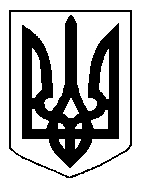 